fOrum culture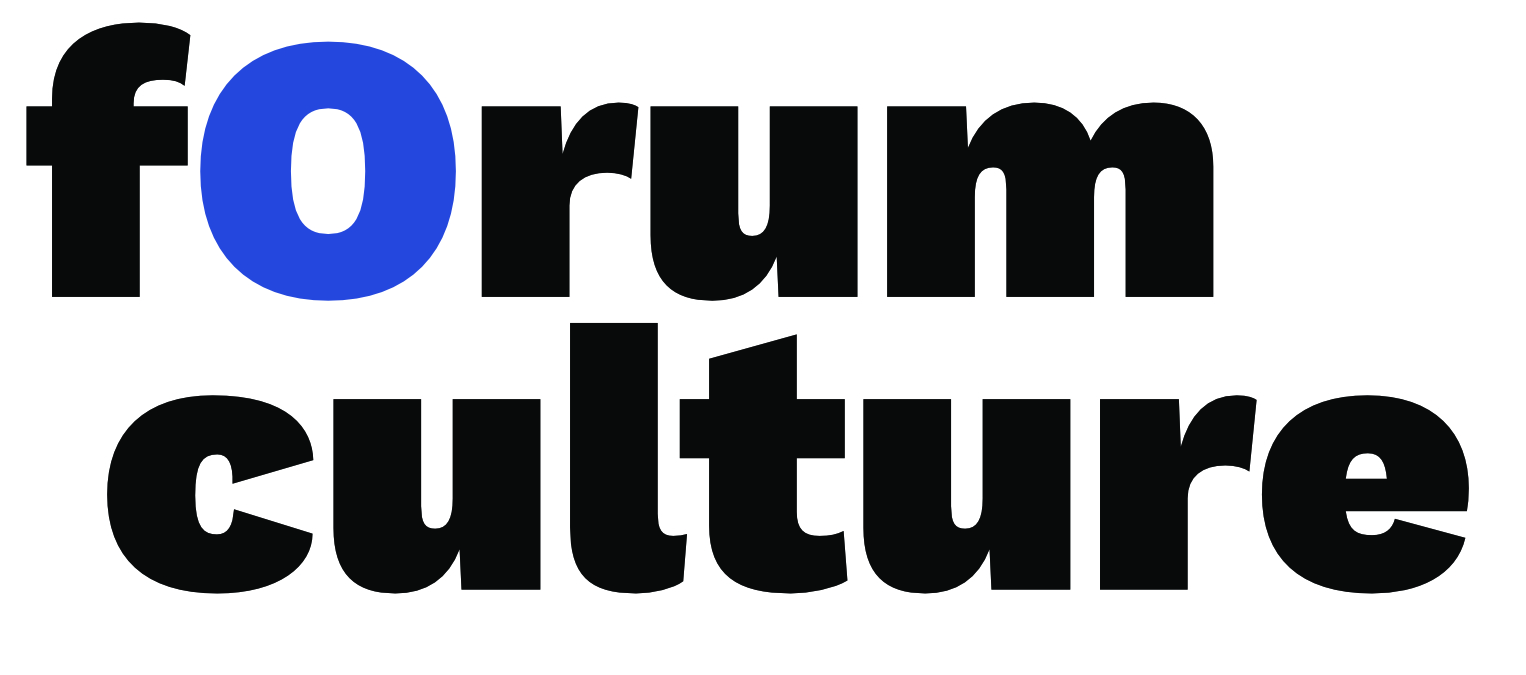 Formulaire “appel à projets 2025-2026” Nom du projetNom du projetÀ compléterCoordonnées personne de contatCoordonnées personne de contatCompagnieCompagnieÀ compléterNom et prénomÀ compléterAdresse (de la cie)Adresse (de la cie)À compléterMailÀ compléterE-IBANE-IBANÀ compléterTéléphoneÀ complétercourt descriptif du projet et des intentions artistiques (max 1500 signes)court descriptif du projet et des intentions artistiques (max 1500 signes)court descriptif du projet et des intentions artistiques (max 1500 signes)court descriptif du projet et des intentions artistiques (max 1500 signes)court descriptif du projet et des intentions artistiques (max 1500 signes)À compléterÀ compléterÀ compléterÀ compléterÀ compléterPUBLIC CIBLE, DUREE ESTIMEE DU SPECTACLEPUBLIC CIBLE, DUREE ESTIMEE DU SPECTACLEPUBLIC CIBLE, DUREE ESTIMEE DU SPECTACLEPUBLIC CIBLE, DUREE ESTIMEE DU SPECTACLEPUBLIC CIBLE, DUREE ESTIMEE DU SPECTACLEÀ compléterÀ compléterÀ compléterÀ compléterÀ compléterINdications techniques (TAILLE PLATEAU, ...), ESTIMATION PRIX DE CESSIONINdications techniques (TAILLE PLATEAU, ...), ESTIMATION PRIX DE CESSIONINdications techniques (TAILLE PLATEAU, ...), ESTIMATION PRIX DE CESSIONINdications techniques (TAILLE PLATEAU, ...), ESTIMATION PRIX DE CESSIONINdications techniques (TAILLE PLATEAU, ...), ESTIMATION PRIX DE CESSIONÀ compléter
Voici un outil vous permettant d’articuler une première estimation du prix de cession : https://corodis.ch/outils-pratiques/calculer-prix-de-cession/
Pour rappel, les frais suivants doivent être estimés en parallèle : -Les frais de transports du décor et de voyage de l’équipe en tournée
-Les frais de repas pour l’équipe en tournée pour les jours de voyage et de jeu
-Les frais d’hébergement si cela s’avère nécessaire
-Les droits d’auteurs
-Les frais liés à la fiche techniqueÀ compléter
Voici un outil vous permettant d’articuler une première estimation du prix de cession : https://corodis.ch/outils-pratiques/calculer-prix-de-cession/
Pour rappel, les frais suivants doivent être estimés en parallèle : -Les frais de transports du décor et de voyage de l’équipe en tournée
-Les frais de repas pour l’équipe en tournée pour les jours de voyage et de jeu
-Les frais d’hébergement si cela s’avère nécessaire
-Les droits d’auteurs
-Les frais liés à la fiche techniqueÀ compléter
Voici un outil vous permettant d’articuler une première estimation du prix de cession : https://corodis.ch/outils-pratiques/calculer-prix-de-cession/
Pour rappel, les frais suivants doivent être estimés en parallèle : -Les frais de transports du décor et de voyage de l’équipe en tournée
-Les frais de repas pour l’équipe en tournée pour les jours de voyage et de jeu
-Les frais d’hébergement si cela s’avère nécessaire
-Les droits d’auteurs
-Les frais liés à la fiche techniqueÀ compléter
Voici un outil vous permettant d’articuler une première estimation du prix de cession : https://corodis.ch/outils-pratiques/calculer-prix-de-cession/
Pour rappel, les frais suivants doivent être estimés en parallèle : -Les frais de transports du décor et de voyage de l’équipe en tournée
-Les frais de repas pour l’équipe en tournée pour les jours de voyage et de jeu
-Les frais d’hébergement si cela s’avère nécessaire
-Les droits d’auteurs
-Les frais liés à la fiche techniqueÀ compléter
Voici un outil vous permettant d’articuler une première estimation du prix de cession : https://corodis.ch/outils-pratiques/calculer-prix-de-cession/
Pour rappel, les frais suivants doivent être estimés en parallèle : -Les frais de transports du décor et de voyage de l’équipe en tournée
-Les frais de repas pour l’équipe en tournée pour les jours de voyage et de jeu
-Les frais d’hébergement si cela s’avère nécessaire
-Les droits d’auteurs
-Les frais liés à la fiche techniquecalendrier prévisionnel idéal de création et diffusion calendrier prévisionnel idéal de création et diffusion calendrier prévisionnel idéal de création et diffusion calendrier prévisionnel idéal de création et diffusion calendrier prévisionnel idéal de création et diffusion À compléterÀ compléterÀ compléterÀ compléterÀ compléterstratégie de diffusionstratégie de diffusionstratégie de diffusionstratégie de diffusionstratégie de diffusion
À compléter
Exemple: Quels sont les théâtres dans lesquels vous avez l'intention d'inscrire la tournée du spectacle? Merci d'argumenter en indiquant les partenaires ayant déjà signalé ou confirmé un intérêt (pour une coproduction ou un pré-achat), les lieux avec lesquels vous êtes déjà en contact pour ce projet ou avec lesquels vous comptez entrer en négociation en amont de la création, en vous assurant au préalable que le projet correspond à la réalité des théâtres concernés en termes de ligne artistique, de taille de plateau et de moyens techniques et financiers.
À compléter
Exemple: Quels sont les théâtres dans lesquels vous avez l'intention d'inscrire la tournée du spectacle? Merci d'argumenter en indiquant les partenaires ayant déjà signalé ou confirmé un intérêt (pour une coproduction ou un pré-achat), les lieux avec lesquels vous êtes déjà en contact pour ce projet ou avec lesquels vous comptez entrer en négociation en amont de la création, en vous assurant au préalable que le projet correspond à la réalité des théâtres concernés en termes de ligne artistique, de taille de plateau et de moyens techniques et financiers.
À compléter
Exemple: Quels sont les théâtres dans lesquels vous avez l'intention d'inscrire la tournée du spectacle? Merci d'argumenter en indiquant les partenaires ayant déjà signalé ou confirmé un intérêt (pour une coproduction ou un pré-achat), les lieux avec lesquels vous êtes déjà en contact pour ce projet ou avec lesquels vous comptez entrer en négociation en amont de la création, en vous assurant au préalable que le projet correspond à la réalité des théâtres concernés en termes de ligne artistique, de taille de plateau et de moyens techniques et financiers.
À compléter
Exemple: Quels sont les théâtres dans lesquels vous avez l'intention d'inscrire la tournée du spectacle? Merci d'argumenter en indiquant les partenaires ayant déjà signalé ou confirmé un intérêt (pour une coproduction ou un pré-achat), les lieux avec lesquels vous êtes déjà en contact pour ce projet ou avec lesquels vous comptez entrer en négociation en amont de la création, en vous assurant au préalable que le projet correspond à la réalité des théâtres concernés en termes de ligne artistique, de taille de plateau et de moyens techniques et financiers.
À compléter
Exemple: Quels sont les théâtres dans lesquels vous avez l'intention d'inscrire la tournée du spectacle? Merci d'argumenter en indiquant les partenaires ayant déjà signalé ou confirmé un intérêt (pour une coproduction ou un pré-achat), les lieux avec lesquels vous êtes déjà en contact pour ce projet ou avec lesquels vous comptez entrer en négociation en amont de la création, en vous assurant au préalable que le projet correspond à la réalité des théâtres concernés en termes de ligne artistique, de taille de plateau et de moyens techniques et financiers.présentation de la compagnie (max 1000 signes)présentation de la compagnie (max 1000 signes)présentation de la compagnie (max 1000 signes)présentation de la compagnie (max 1000 signes)présentation de la compagnie (max 1000 signes)À compléterÀ compléterÀ compléterÀ compléterÀ compléterListe des créations précédentes et tournéesListe des créations précédentes et tournéesListe des créations précédentes et tournéesListe des créations précédentes et tournéesListe des créations précédentes et tournéesÀ compléterÀ compléterÀ compléterÀ compléterÀ compléterLieu et dateSignature